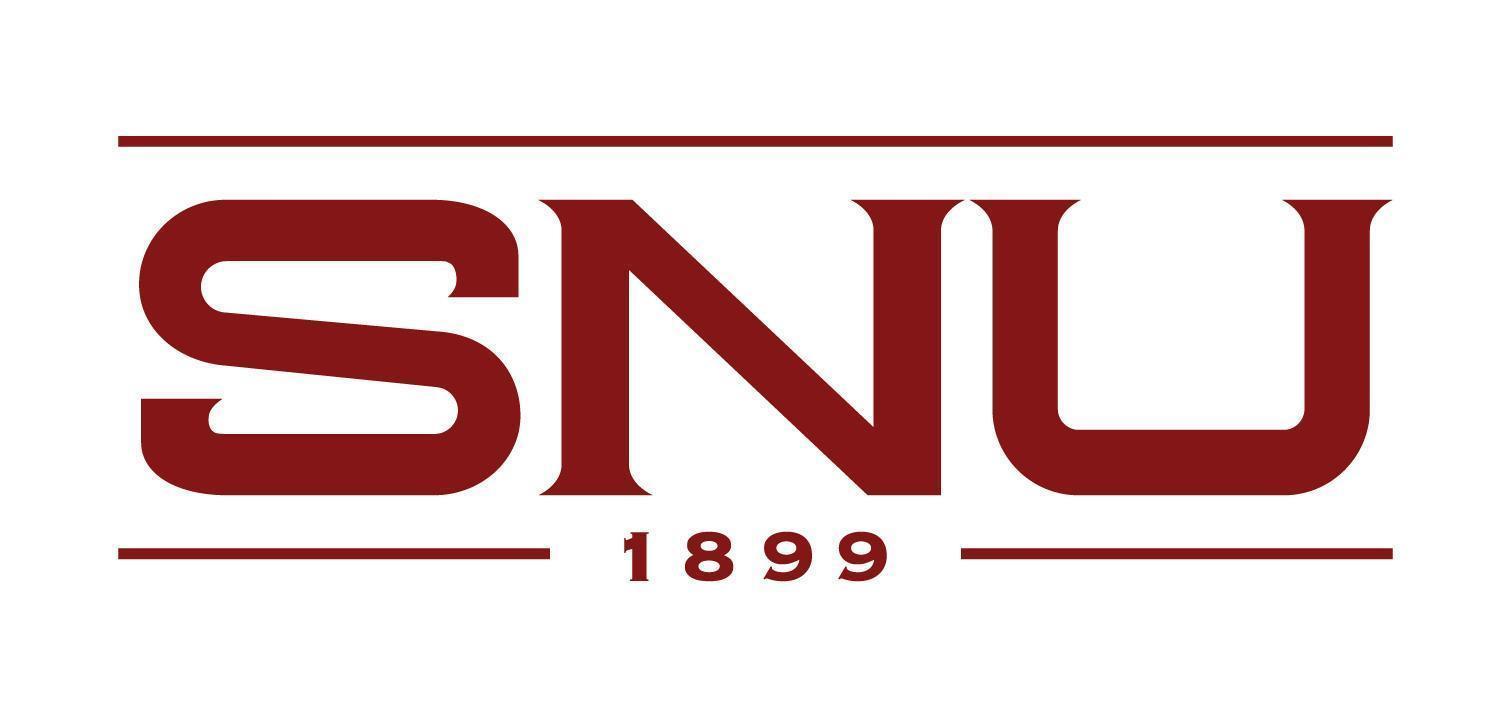 Southern Nazarene University Physician Assistant Program Student Clinical HandbookTable of Contents:IntroductionCongratulations on the completion of the didactic phase of the PA curriculum. The second phase of the program is made up of 9 supervised clinical preceptorships (SCPEs) and two Preparation for Clinical Practice courses.  SCPEs are intended to provide practical experience and exposure, under the guidance of clinical experts, in a variety of settings to better prepare you for achieving program competencies and being prepared for clinical practice. This handbook is an addendum to the PA Student Handbook and SNU PGS Catalog and will serve as the guide for the preceptor phase of the PA program, providing the necessary policies and procedures for success.  Policies and Procedures from the PGS catalog and PA student handbook still apply to PA students during the preceptorship phase.It may be necessary from time to time to make changes to this handbook.  Any changes will be communicated directly to you the student in writing by SNU e-mail.CommunicationIt is important to remember that while away from the SNU campus participating in SCPEs, communication with SNU faculty and staff is vital for success.  The primary modes of communication will be SNU email and telephone. Students will provide a mobile number to the clinical coordinator as a primary means of communication.  Students should check their email daily and respond to programmatic e-mails within 12 hours.  For afterhours communication with program faculty or staff, students should use SNU e-mail unless an alternative mode of communication has been provided by the staff.Requirements to Participate in the Preceptor PhaseTo participate in the preceptor phase, PA students must:Be in good academic, professional and financial standing within the SNU PA program and UniversityComplete and pass all SNU PA program courses from the didactic phaseComplete and submit the SNU PA Program Clinical Phase BiographyProvide current mailing address and mobile telephone number to the clinical coordinatorComplete and pass all required background checks and drug screensMeet the SNU PA program technical standardsMeet all SNU student health requirements and submit all required health forms Submit additional background check, health forms or other requirements for specific SCPE sitesRegister for clinical phase coursesProvide evidence of current active health insurance and maintain throughout the clinical phaseRequirements to Complete the Preceptor PhaseComplete all SCPEs with a minimum of 160/320 hours of contact time.Pass all SCPE course syllabus requirements (End of Rotation Exams, Patient/Procedure logs, Course assignments, etc.) consistent with the PA program grading policies.Pass both preparation for clinical practice courses.Pass the clinical summative evaluation.Supervised Clinical Practice Experiences		Required			Family Medicine I 		4 weeks			Family Medicine II		4 weeks			Internal Medicine 		4 weeks			Hospital Medicine		4 weeks			Surgery			4 weeks			Pediatrics I			4 weeks			Pediatrics II			4 weeks			Behavioral Medicine		4 weeks			Emergency Medicine		4 weeks			Women’s Health		4 weeks			Orthopedics			4 weeksSCPE Descriptions 		PAS 6164 	Family Medicine SCPE I					(4cr)A four-week supervised clinical experience in a family medicine setting. The focus of this experience will be outpatient primary care across the lifespan.Prerequisite(s): All PAS 5000 coursesPAS 6174 	Family Medicine SCPE II					(4cr)A four-week supervised clinical experience in a family medicine setting. The focus of this experience will be outpatient primary care across the lifespan.Prerequisite(s): PAS 6164PAS 6054 	Hospital Medicine SCPE					(4cr)A four-week supervised clinical experience in an inpatient setting. The focus of this experience will be on adult medicine with an emphasis on inpatient care. .Prerequisite(s): All PA 5000 coursesPAS 6064 	Internal Medicine SCPE					(4cr)A four-week supervised clinical experience in an internal medicine setting. The focus of this experience will be on adult medicine.Prerequisite(s): All PA 5000 coursesPAS 6044 	Women's Health SCPE					 (4cr)	A four week supervised clinical experience in a women’s health setting with a focus on prenatal and gynecologic health.Prerequisite(s): All PA 5000 coursesPAS 6204 	Pediatrics SCPE I						(4cr)A four-week supervised clinical experience in a pediatrics setting with a focus on pediatric development and primary care illness.Prerequisite(s): All PAS 5000 courses		PAS 6214 	Pediatrics SCPE II						(4cr)A four-week supervised clinical experience in a pediatrics setting with a focus on pediatric development and primary care illness.Prerequisite(s): PAS 6214PAS 6034 	Emergency Medicine SCPE 				 (4cr)A four week supervised clinical experience in an Emergency Department setting with a focus on low to moderate level acuity of medical and traumatic emergencies.Prerequisite(s): All PAS 5000 coursesPAS 6014 	Surgery SCPE						(4cr)	A four week supervised clinical experience in a surgical setting with a focus on in hospital/in patient or surgery center experiences.	Prerequisite(s): All PAS 5000 coursesPAS 6024 	Behavioral and Mental Health SCPE 			 (4cr)	A four-week supervised clinical experience in a behavioral and mental healthcare setting with a focus on the management of behavioral and mental health in the primary care setting.Prerequisite(s):  All PAS 5000 coursesPAS 6074	Orthopedics SCPE						(4cr)A four week supervised clinical experience in an orthopedic setting.  The focus of this rotation will be primary care orthopedics.Prerequisite(s): All PAS 5000 courses Didactic Course Descriptions		PAS 6104 	Preparation for Clinical Practice I		 		(4cr)Acclimating PAs from full time academics to full-time employment is essential.  This course prepares the PA for a smoother transition.  Such preparation includes, PANCE, national certification and maintenance, licensure, contract negotiations, malpractice insurance and more.Prerequisite(s): All PAS 5000 coursesPAS 6114 	Preparation for Clinical Practice II				(4cr)	A continuation of the previous course includes ongoing preparation for PANCE, loan repayment and financial counseling, and activities to promote mastery of PA program competencies at the graduate level. The course will conclude with a summative evaluation process. Prerequisite(s): PAS 6104Supervised Clinical Practice Experiences PolicyAll SCPEs, are developed and assigned by the SNU PA program. At no time will a student be required to recruit, develop, or in any manner set up a SCPE site.  In the event the student has an interest in a particular site, that site must undergo the program’s SCPE site recruitment policies and procedures for approval and affiliation which will be initiated by the Director of Clinical Education, and not the student.COREEach student will receive a log-in to CORE, the program’s clinical management system.  Students will use CORE to access their SCPE schedule, access clinical phase documents, log patients and procedures, and other data as assigned.EvaluationEach SCPE and Transition to Clinical Practice course have a stand-alone syllabus.  Evaluation for each course and SCPE will be specifically outlined in the syllabus.  Please thoroughly review each syllabus to ensure understanding of the requirements to be successful.  GradingThe Modified PGS grade policy found in the PA student handbook applies to the SCPE phase of the program.   Please see page 41 of the PA Student Handbook.RemediationThe program offers remediation options for students who may not have successfully grasped a concept or achieved a competency.  Any SNU PA program remediation offered will occur within a course, at the direction of the course director, prior to the final grade being assigned. Once a final grade is assigned, additional remediation opportunities are no longer considered.Remediation during the clinical phase requires the student to stop progression and complete the remediation process prior to continuation. In the case of SCPEs, remediation includes a minimum of 4 weeks of SCPE repeat.If a student fails an EOR exam, a course grade of “incomplete” will be assigned and the student will immediately repeat the SCPE for 4 weeks.  The SCPE course director will tailor a remediation plan for the student (examples include assigned readings, assigned practice questions based on topics, written assignments, or other instruction modalities to remediate the student’s area of identified weakness). The student must retake and pass the EOR and must receive a passing preceptor evaluation score to progress.If a student fails a preceptor evaluation, a course grade of “incomplete” will be assigned and the student will immediately repeat the SCPE for 4 weeks. The SCPE course director will tailor a remediation plan for the student (examples include assigned readings, assigned practice questions based on topics, written assignments, or other instruction modalities to remediate the student’s area of identified weakness). If the student previously passed the EOR, a retake is not required.  The student must receive a passing preceptor evaluation to progress. The student’s SCPE schedule will be reassigned to accommodate the remediation plan.The final SCPE grade is based on the repeated rotation and remediation assignments and only the lowest passing score will be assigned.If the student fails the repeat rotation EOR or preceptor evaluation, he/she will be dismissed from the program. Students may remediate/repeat up to two rotations. SchedulingThe SNU PA Director of Clinical Education will assign all SCPEs to the student in the form of a schedule.  The schedule will be for the entire preceptor (clinical) phase unless otherwise noted.The clinical director may take into consideration student preferences, but ultimately will make assignments based on the availability of SCPE sites and preceptors.Students are not allowed to alter their schedules by “swapping” with other students, “rearranging” with preceptors, or negotiating with the clinical director.  All schedules are final at assignment.  In the event a schedule must change due to an unexpected circumstance, the clinical director will assign the change based on the student’s schedule and preceptor availability.Students may not participate in a required SCPE in which a family member or relative will serve as the preceptor(s). Elective SCPEs in which a family member would serve as a preceptor will be considered on a case-by-case basis to ensure a fair evaluation process.Students must not participate in a SCPE or alternate location or with a preceptor not scheduled or approved by the program.ConfirmationFour weeks prior to the SCPE, the clinical coordinator and or staff will confirm the previously arranged SCPE with the SCPE site.  Specific requirements of the SCPE will be passed to the student in preparation for the commencement of the experience.Two weeks prior to the SCPE commencement date, students will contact the SCPE to make arrangements for orientation.In the event that a SCPE does not confirm a rotation, or a student is advised not to commence the SCPE, the clinical director will reassign the student to a new SCPE.Required SCPEs PolicyAll required SCPEs must be completed in the U.S. with appropriately credentialed preceptors.SCPE Recruitment PolicyAll SCPEs must undergo the same recruitment and development policies and procedures.The SNU PA program is not currently offering or approving SCPE experiences outside of the U.S.Site VisitsSNU PA program faculty and staff visit SCPE sites prior to sending any students and at regular intervals to ensure students are receiving quality educational experiences.  Sites are visited every three years, but may be visited more often based on need or SCPE requests.  Additionally, specific site visits may be made to evaluate student performance.  SCPE SafetyFor off campus safety (clinical preceptorships) the PA program evaluates each assigned site for safety prior to assigning students.  Each site agrees to orient the student to its safety and emergency procedures and agrees to communicate with the program immediately in the event of an emergency or an identified safety issue.  While at the site, the site agrees to ensure a safe learning environment for the student. In the event of a safety concern, PA program personnel will evaluate the concern and determine if removal from the site is appropriate.  In the case of immediate safety concerns, students are empowered to make a judgment on the best course of action for their safety (consistent with the site procedures), such as leaving a site immediately, calling police or EMS or remaining in place.Regardless of site location, the program will always monitor weather patterns and in the event of inclement weather, the program will provide instructions to the student.Progression Students must pass their current SCPE to progress to the next SCPE.  Students who do not receive a 77% or better on the preceptor evaluation or the end of rotation exam will be required to retake 4 weeks of the same SCPE and be re-evaluated prior to the final course grade being assigned.  Graduation will be delayed.  The SNU PGS grading policy applies to the clinical phase as part of the total PA program.  General ExpectationsWhile each SCPE and course during the clinical phase of the SNU PA program have syllabi outlining the course expectations, the following are general expectations that apply to all SCPEs.Students are expected to complete all orientation requirements of each SCPE site before commencing with any SCPE activities.Students at SCPE sites always work directly under a program identified preceptor.Students are expected to be “prepared” for the SCPE by reviewing pertinent texts and notes and completing reading assignments by the preceptor.Students are always expected to identify themselves as “PA STUDENTS” by verbal introductions, wearing their issued SNU PA STUDENT identification badge, and by documenting in charts as a “PA-Student.”Students are expected to honor patient confidentiality and abide by HIPAA guidelines.Students are expected to treat all patients, preceptors, staff and guests with honor, respect, and professionalism.Students are expected to always follow universal precautions while engaged at SCPE sites, with particular attention to the safety and well-being of others.Attendance is mandatory at all SCPE sites and students are expected to be punctual, meeting the attendance expectations of the preceptor(s) which may include nights, weekends and holidays.Students may perform any activity deemed appropriate by the preceptor and as supervised by the preceptor or his/her delegate.  Such activities include but are not limited to obtaining histories, examining patients, performing procedures, documenting in patient charts, assisting in surgery/procedures, reviewing patient documentation.Students are not to undertake any activity without the consent and instruction of the preceptor.Students are not permitted to be employed by any SCPE site during the clinical phase.Students should notify the program immediately with any SCPE concerns.IdentificationStudents must always identify themselves as Physician Assistant students. During the program, students may not use any other identification that may be misleading, inappropriate, or controversial.  (For example: students with previously earned doctoral degrees should not refer to themselves as “doctor.”  Students with previously earned professional titles should refrain from using those titles during PA training.) All SNU PA students must wear their SNU issued name badge at all times, all white coats must (be of short “student” length and) contain the student’s name, PA-S credential and an SNU PA program patch.AttendanceTen days prior to the start of a SCPE students need to contact the SCPE site and make arrangements for first day attendance and any orientation requirements.Attendance is mandatory at all SCPEs.  Students are expected to comply with the working hours and expectations of the SCPE site.  Students may not “advise” a preceptor of a need to miss a SCPE day(s) or hour(s) unless approved by the clinical coordinator.  Students who are late, do not show, or leave a SCPE early are subject to failure of the SCPE.Students are expected to work nights, weekends and or holidays with the preceptor(s).  Students should prearrange personal matters in order to maximize the clinical learning experience.Students experiencing an illness or extenuating circumstance should notify the clinical director as soon as possible.  The SNU PA Program general illness policy applies to SCPEs. A SCPE site illness policy may supercede the program illness policy and should be followed.Leave of AbsenceStudents with extenuating circumstances may be granted a leave of absence during the clinical phase only if approved by the program director.  A course grade of “I” will be given for courses that were in progress, but not completed.  Upon return, students must repeat any SCPE that was in progress.  All missed or incomplete work must be completed to progress.A leave of absence will not be granted to a student who is failing a SCPE or clinical course or is in imminent danger of failing a course or SCPE, unless the extenuating circumstances policy applies and is approved by the program director.Non-Satisfactory SCPEIn the rare event that a student determines that it is unlikely that the program expectations for the student at the SCPE can be met, the student should notify the clinical director as soon as possible to schedule a site visit and determine the best course of action.  If a student finds a SCPE to be non-satisfactory from a professional or experiential perspective, the clinical director should be notified immediately.The following are examples of a non-satisfactory SCPE:A SCPE does not provide the minimum number of contact hours to meet the syllabus requirementsA SCPE environment is unprofessional or unethical and prevents the student from learningA SCPE site or person(s) is deemed a risk for harm to the studentThe following are not considered non-satisfactory SCPE concerns:A SCPE provides corrective or negative feedbackA SCPE sets expectations greater than or beyond that expected of the studentA SCPE environment is culturally different from the student’sThe student disagrees with patient management decisions made by SCPE personnelTermination of SCPEThe program may from time to time be required to terminate a SCPE while a student is actively in progress at the SCPE site.  If this occurs, the program will place the student in a similar SCPE site experience as deemed appropriate by the clinical director.Dismissal from SCPEThe Dismissal policy found in the PA student handbook applies to the SCPE phase of the program.  In the event a student is dismissed from a SCPE by SCPE site personnel, the student should notify the clinical director immediately.  Students dismissed from the SCPE for professional or academic reasons will meet with the clinical director and/or the program director to determine next steps.  Dismissal for unprofessional conduct or poor academic performance may result in delayed progression in the program or dismissal from the program.Dismissal from a SCPE for reasons not related to student unprofessionalism or performance will be handled on a case-by-case basis.  If progression in the program is warranted, the clinical director will assign a new SCPE according to the program policies and procedures.ProfessionalismStudents are reminded that they represent SNU at all SCPE locations.  Students are expected to always uphold the highest standards of professionalism and Christ like behavior.HygieneStudents are expected to be well groomed, clean and professionally presentable at all times.  Hair should be neatly kept, nails trimmed or groomed and perfumes/colognes kept to a minimumDressDuring all SCPEs, students are expected to dress in business attire with their SNU short white coat.  Students should not wear scrubs unless specifically instructed to by the clinical site/preceptor.  Students should make every effort to cover  body art while at a SCPE site.  Jewelry should be kept to a minimum to not distract or become a hindrance to the student’s activities. Closed toe shoes are always expected.CommunicationStudents should maintain the highest level of professionalism during all types of communication with preceptors, patients, administrators, faculty, staff, and colleagues. Verbal communication and body language should demonstrate respect, confidence, flexibility, teachability, kindness and empathy.E-mails should be succinct and clear.  Frustrations or concerns should not be addressed by email but reserved for face to face communication.Students should determine what mode of contact is preferred by the preceptor and/or clinical site and adhere to that mode.Students should not communicate with preceptors or members of the clinical site at a personal level until after completion of the PA program.  This includes, but is not limited to, text messaging, social media, e-mail and video media. Mobile DevicesMobile devices are not permitted in the SCPE for the purposes of communication, photography, or entertainment.  If approved by the clinical site/preceptor, students may use mobile devices to access medical information necessary for a quality learning experience at the site.  Students asked to remove their mobile device or follow a specific mobile device policy at the SCPE must comply.PhotographyStudents may not capture images of SCPE sites, staff or patients without consent of the SCPE site or individual.  Any photography of a SCPE site, patient or patient information must be consistent with professional standards and for academic and research reasons only.  IRB approval may be required for photography.  At no time should images captured at a clinical site be uploaded to social media or shared by any messaging platforms.Social MediaStudents should exercise caution when utilizing social medical platforms while a student at SNU.  In general, any social media use should be consistent with the SNU PA program professionalism standards.  Social media use that violates the SNU standards of professional conduct may result in disciplinary action including dismissal from the program.At no time should any clinical site photography be uploaded to a social media platform.  At no time should an SNU student discuss or identify a SCPE site, patient or other proprietary SCPE information on social media.  HIPAA applies at all times, including social media.Intoxicating SubstancesSNU PA students found to be in possession of or under the influence of any intoxicant will be removed from the SCPE site immediately.  Students under the influence of intoxicants will be considered for immediate dismissal.  Students who receive a citation for operating a vehicle under the influence of an intoxicating substance must report this to the program within two business days.  Students found guilty of operating a vehicle under the influence of an intoxicant will be considered for immediate dismissal.RelationshipsStudents may not engage in personal/romantic relationships with SCPE site personnel.  ConflictsStudents who find themselves in conflict with a student colleague, PA Program faculty/staff member or SCPE site personnel should seek to de-escalate the conflict as soon as possible.  It is the program’s policy that individuals seek to restore professional relationships with each other face to face first, and as soon as possible. If after such an attempt, resolution is not met, then where appropriate, students should seek guidance from program faculty. PA program faculty and staff are advised not to become involved in student conflicts or a personal matter outside of the PA program except where the student’s program progression may be impacted. ActionsAny student identified as committing an immoral or unethical act unbecoming of a member of the SNU and Medical community will be considered for dismissal by the Program Director.Students identified with behavior inconsistent with program values and professionalism will be referred for mentorship by SNU PA program faculty.  Continuation of the same behavior will be considered for dismissal by the Program Director. Student LifeDuring the clinical phase, students are responsible for all cost of living expenses unless otherwise noted or arranged by the SNU PA program or University. Cost of living expenses can generally be considered with financial aid and should be arranged prior to beginning the clinical phase.HousingDuring the clinical phase, students are responsible for securing short and or long term housing.  The program will make every effort to provide SCPE locations in a consistent geographical region so the student can maintain a single housing location for a long period of time.  However, it may become necessary for students to relocate multiple times during the clinical phase. From time to time, SCPE sites may offer housing options, but this is not required by the site and should not be relied upon.TravelStudents provide their own transportation to SCPE sites daily and if relocating to distant SCPE sites.  Cost of travel is the responsibility of the student.  Students should also keep in mind the best travel options during inclement weather.  FoodStudents provide their own food during the clinical phase.  While some SCPE sites may provide access to cafeterias or cost reduced food options, this is not a requirement and should not be relied upon.HealthStudents must meet the health requirements of the SNU PA program prior to commencement of the clinical phase. Students are also expected to meet any SCPE site specific health requirements. The program does not get involved in student personal health, but will assist students in accessing resources as needed.  As long as the student is able to meet the technical standards and assumes the academic responsibilities and personal risks, the program does not consider pregnancy, long term illness or disability as something that must be reported to the program or having an impact on progression.  If the student determines that these may impact progression, then the program will respond accordingly.ImmunizationDue to the nature of healthcare requirements, the program is mandated by the ARC-PA to follow the CDC recommendations for health professionals.  Therefore, the following are required of all students participating in SNU PA Program SCPEs:Negative Tuberculin PPD every 12 months, orNegative chest radiograph with a positive Tuberculin PPD;Tdap vaccine every 10 years;Varicella immunityHepatitis B immunity MMR immunity 		The following may be required by individual SCPE sites:Annual influenza vaccineCOVID 19 vaccination*There are no additional requirements from the State of Oklahoma*COVID-19 Vaccination is not currently listed by the CDC as a recommended vaccine for healthcare workers, and SNU will not require COVID-19 vaccination https://www.cdc.gov/vaccines/adults/rec-vac/hcw.html.  COVID-19 vaccination is not required by the state of Oklahoma and the state mandates that employers must provide religious or disability accommodation for vaccine waiver.   However, students must be aware that some SNU clinical partners or jurisdictions may require COVID-19 vaccination to participate in a clinical preceptorship, particularly if under a federal mandate.  While the program will make every effort to find clinical placements for students who have various reasons not to be vaccinated against COVID-19, SNU cannot guarantee clinical placement during the preceptor phase to any student who is not vaccinated against COVID-19.  Health InsuranceMaintenance of health insurance coverage during the clinical phase of the program is required.  The cost of healthcare services is solely that of the student. SCPE sites should not provide healthcare services to the students unless approved by the program or in cases of emergency.  In the cases of emergency or blood borne pathogen exposure, please refer to the policy below.Mental HealthSNU offers mental health counseling to all students through the RENEW counseling center on the main campus.Holly Sapp; Dr. Scott Secor Renew Counseling Center Co-Directors Southern Nazarene University Imel B, 6710 NW 43rd, Bethany, OK 73008 405-717-6200; hsapp@snu.edu; ssecor@snu.eduBackground ChecksAs aspiring licensed professionals, students must submit to background checks prior to SCPE commencement.  Individual SCPEs may enforce additional background check requirements beyond those of the SNU PA program.  In this case, the clinical director will notify the student of the requirement.  Students who have a change in background check status from the original date of program enrollment will be referred to the program director for follow-up.  SCPEs reserve the right to deny a student access to their site based on background check data.Incident ReportingShould a student sustain an exposure at the SCPE site (i.e., blood or body fluid exposure, Tuberculosis exposure, or a needle stick) the student should report the incident immediately to the preceptor and receive appropriate medical care per CDC exposure guidelines (less than two hours from the time of exposure).  After receiving treatment, the student needs to report to the Clinical Director. The student is responsible for initiating follow up care after an exposure.  See below for specific guidelines.Should a student be involved in the care of a patient in which the outcome is adverse and unexpected, the event must be reported to the Clinical Director.Should a student be involved in an incident of safety concern, once the student is safe, then the event must be reported to the Clinical Director.Exposure GuidelinesExposure to Infectious Diseases of Environmental Hazards GuidelinesThe best management of exposures is prevention.  All students must undergo OSHA’s blood borne pathogen and other potential exposure training.Preventive measures to be followed when risk of exposure is involved includes the following universal precautions:1. Use of latex or nitrile gloves2. Use of facemasks/face shields3. Use of gowns4. Use of vent or hood when appropriate5. Following accepted safety guidelines such as never recapping a needle, never recovering a sharp, and communicating with others.The following exposure protocols should be followed:(Taken from https://www.cdc.gov/niosh/topics/bbp/emergnedl.html):As you work/learn, you may experience:A needlestick or sharps injury.An exposure to patient blood or other body fluid.If any of these occur, take the following steps:Wash needlesticks and cuts with soap and waterFlush splashes to the nose, mouth, or skin with waterIrrigate eyes with clean water, saline, or sterile irrigantsImmediately report the incident to your supervisor/preceptor/faculty memberImmediately seek medical treatment (urgent care, emergency department)Notify the SNU PA program Clinical Coordinator as soon as possibleStudents on SCPEs should follow this protocol and any additional protocols administered by the SCPE site.This document does not include specific treatment guidelines as these are constantly being updated and should be decided between the student and the healthcare provider.  In general, the student should consider exposure risk to HIV, Viral hepatitis, Tuberculosis, and any known infectious disorder from the host exposure.Any cost incurred for the management of an exposure is the sole responsibility of the student. 